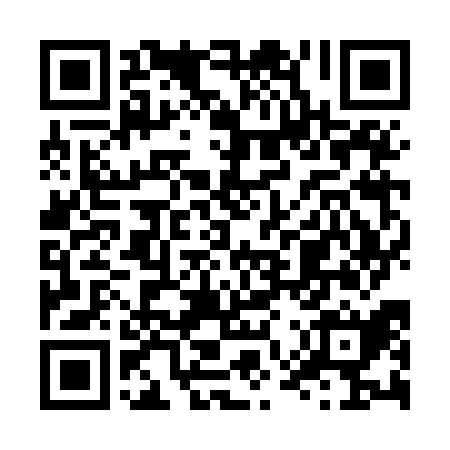 Ramadan times for Izsotanya, HungaryMon 11 Mar 2024 - Wed 10 Apr 2024High Latitude Method: Midnight RulePrayer Calculation Method: Muslim World LeagueAsar Calculation Method: HanafiPrayer times provided by https://www.salahtimes.comDateDayFajrSuhurSunriseDhuhrAsrIftarMaghribIsha11Mon4:114:115:5411:433:425:335:337:1012Tue4:094:095:5211:433:435:355:357:1213Wed4:074:075:5011:433:445:365:367:1414Thu4:044:045:4811:423:455:385:387:1515Fri4:024:025:4611:423:475:395:397:1716Sat4:004:005:4411:423:485:415:417:1817Sun3:583:585:4211:413:495:425:427:2018Mon3:563:565:4011:413:505:445:447:2219Tue3:533:535:3811:413:515:455:457:2320Wed3:513:515:3611:413:525:465:467:2521Thu3:493:495:3411:403:545:485:487:2622Fri3:473:475:3211:403:555:495:497:2823Sat3:443:445:2911:403:565:515:517:3024Sun3:423:425:2711:393:575:525:527:3225Mon3:403:405:2511:393:585:545:547:3326Tue3:373:375:2311:393:595:555:557:3527Wed3:353:355:2111:394:005:575:577:3728Thu3:333:335:1911:384:015:585:587:3829Fri3:303:305:1711:384:025:595:597:4030Sat3:283:285:1511:384:036:016:017:4231Sun4:254:256:1312:375:047:027:028:441Mon4:234:236:1112:375:057:047:048:452Tue4:214:216:0912:375:067:057:058:473Wed4:184:186:0712:365:077:077:078:494Thu4:164:166:0512:365:087:087:088:515Fri4:134:136:0312:365:097:097:098:536Sat4:114:116:0112:365:107:117:118:557Sun4:084:085:5912:355:117:127:128:568Mon4:064:065:5712:355:127:147:148:589Tue4:034:035:5512:355:137:157:159:0010Wed4:014:015:5312:345:147:177:179:02